GERMANY								CHINA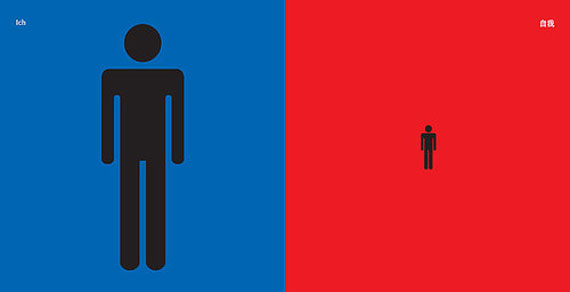 Size of the individual’s egoGERMANY								CHINA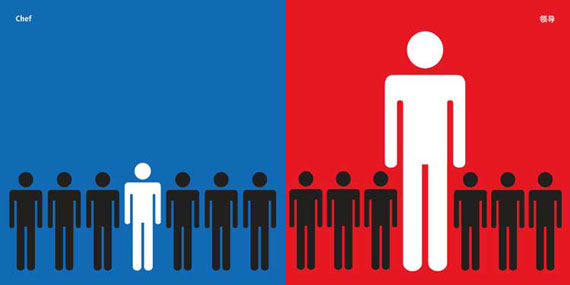 The bossGERMANY								CHINA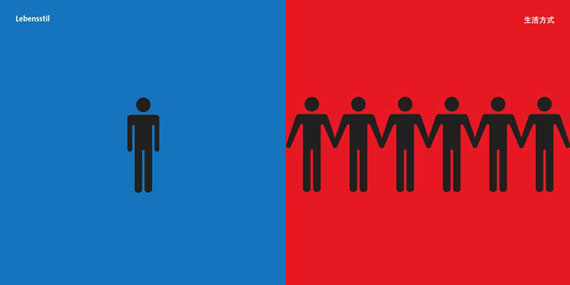 Lifestyle: Independent vs. DependentGERMANY								CHINA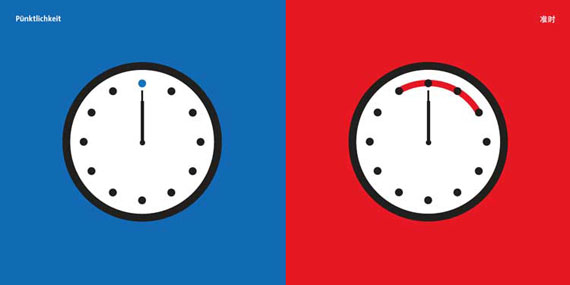 Attitude towards punctualityGERMANY								CHINA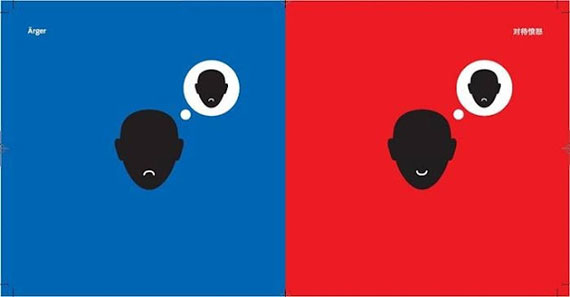 AngerGERMANY								CHINA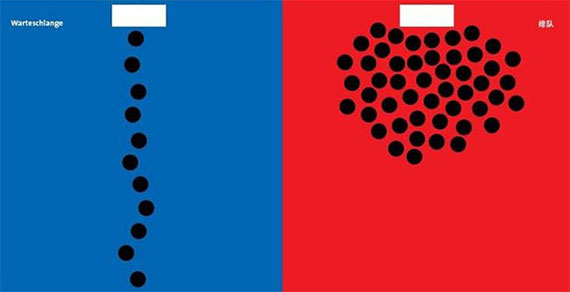 How to stand in lineGERMANY								CHINA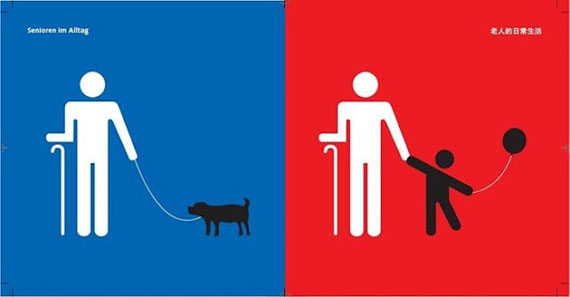 Elderly in day-to-day life